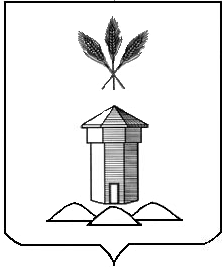 АДМИНИСТРАЦИЯ БАБУШКИНСКОГО МУНИЦИПАЛЬНОГО ОКРУГА ВОЛОГОДСКОЙ ОБЛАСТИПОСТАНОВЛЕНИЕ29.02.2024 г.                                                                                  №170с.им. БабушкинаО внесении изменений в постановление администрации Бабушкинского муниципального округа от 10.03.2023 года № 242 «Об утверждении состава и положения об антитеррористической комиссии Бабушкинского муниципального округа Вологодской области»В связи с кадровыми изменениями, руководствуясь Уставом Бабушкинского муниципального округа,ПОСТАНОВЛЯЮ:1. Внести изменения в приложение № 2 к постановлению администрации Бабушкинского муниципального округа от 10.03.2023 года № 242 «О создании комиссии по предупреждению и ликвидации антитеррористического характера Бабушкинского муниципального округа», изложив его в новой редакции, согласно приложению, к настоящему постановлению.2. Постановление администрации Бабушкинского муниципального округа от 01.02.2024 года № 95 О внесении изменений в постановление администрации Бабушкинского муниципального округа от 10.03.2923 года № 242 «Об утверждении состава и положения об антитеррористической комиссии Бабушкинского муниципального округа Вологодской области» признать утратившим силу.3.Настоящее постановление подлежит размещению на официальном сайте Бабушкинского муниципального округа в информационно-телекоммуникационной сети «Интернет», вступает в силу со дня его подписания.4.Контроль за исполнением постановления оставляю за собой.Глава округа                                                                      Т.С. ЖироховаСОСТАВАНТИТЕРРОРИСТИЧЕСКОЙ КОМИССИИ БАБУШКИНСКОГО МУНИЦИПАЛЬНОГО ОКРУГААППАРАТ АНТИТЕРРОРИСТИЧЕСКОЙ КОМИССИИ БАБУШКИНСКОГО МУНИЦИПАЛЬНОГО ОКРУГАФилинАлексей Васильевич           -начальник отдела мобилизационной                                              подготовки и делам ГО ЧС администрации округаИлатовская	Алёна Васильевна                -консультант отдела мобилизационной подготовки                                                                  и делам ГО ЧС администрации округа, секретарь                                                                             комиссии.*- по согласованиюЖироховаТатьяна Сергеевна-Глава Бабушкинского муниципального округа, председатель комиссии;ШишебаровАлександр Васильевич-первый заместитель Главы округа, заместитель председателя комиссии;  ИлатовскаяАлёна Васильевна-консультант отдела мобилизационной подготовки и делам ГО ЧС администрации округа, секретарь комиссии; Члены комиссии:Члены комиссии:Члены комиссии:АндрееваНина Алексеевна-заместитель главы округа, начальник Финансового управления администрации округа; Филин Алексей Васильевич-начальник отдела мобилизационной подготовки и делам ГО ЧС администрации округа;РепницынаНаталья Васильевна-начальник Управления образования администрации округа; ДолговскаяЛюдмила ВасильевнаЮдин Владимир Васильевич-начальник отдела по культуре, спорту, туризму и молодежной политике администрации округа;-начальник отделения МВД России «Бабушкинское», член комиссии*;Андреев Сергей ИвановичКомароваТатьяна АнатольевнаЛитоминВалентин Александрович___________________  - начальник отделения – старший судебный пристав ОСП по Бабушкинскому району;*-главный врач БУЗ ВО «Бабушкинская центральная районная больница»*; -начальник ПЧ ГПС Пожарной части № 144 Филиала № 4 КУ ПБ ВО «Противопожарная служба»*;-сотрудник отделения в г. Тотьме УФСБ России по Вологодской области*.